RELATÓRIO CIÊNCIA VIVA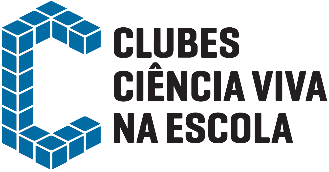 Nome da atividadeObservações astronómicas (Escola Básica de Santa Cruz/Trindade)ObjetivosUtilizar binóculos e telescópios para observações diurnas.Realizar observações das manchas solares.Área Temática: Astronomia.Público-Alvo (anos de escolaridade)Crianças da Educação Pré-escolar e alunos de duas turmas do 1.º e do 4.º ano do 1.º Ciclo do Ensino Básico.Número de alunos envolvidos150Número de professores envolvidos8Nome das entidades parceira e seu contributoCentro de recursos de atividades laboratoriais móveis – Disponibilizou telescópios e binóculos para a realização das atividades.Resultados obtidosEsta atividade permitiu aos alunos e crianças ter o primeiro contacto com binóculos e telescópios.Observaram-se aerogeradores (binóculos) e as manchas solares (telescópio).Os alunos ficaram sensibilizados para a observação do céu e para as observações terrestres.Contributo para o PEEAo nível do projeto educativo o CCVnE contribuiu positivamente nas seguintes áreas de intervenção: resultados sociais (fomentou o enriquecimento do processo de ensino e aprendizagem); reconhecimento da comunidade (valorização dos resultados académicos e sociais dos alunos); planeamento e articulação entre a comunidade educativa (promoveu a articulação horizontal e vertical do currículo; potenciou a dinâmica dos departamentos curriculares; promoveu o trabalho colaborativo entre docentes); práticas de ensino com intencionalidade (diversificou e sistematizou as estratégias de promoção do ensino das ciências experimentais); liderança (distribuição eficaz dos recursos materiais).